Сегодня, 2 апреля, отмечается всемирный день распространения информации о проблеме аутизма. В рамках сегодняшнего дня, педагогом-психологом было проведено мероприятие под названием «Человек внутри себя» на котором ученикам старших классов был  представлен сериал «Хороший доктор». Молодой врач страдает аутизмом, он не может влиться в общество и коллектив, он не знает, как общаться с людьми, однако он знает всё о человеческом организме, его проблемах и причине их появления. После просмотра первой серии  был проведен диалог, на котором ученики отвечали на вопросы: «что такое аутизм?»; «является ли психическое отклонение преградой в профессиональной деятельности?» и.т.дИтогом проведенного мероприятия стало то, что дети узнали об аутизме, трудностях людей страдающих данным расстройством, их переживаниях и необходимости в человеческой поддержке. 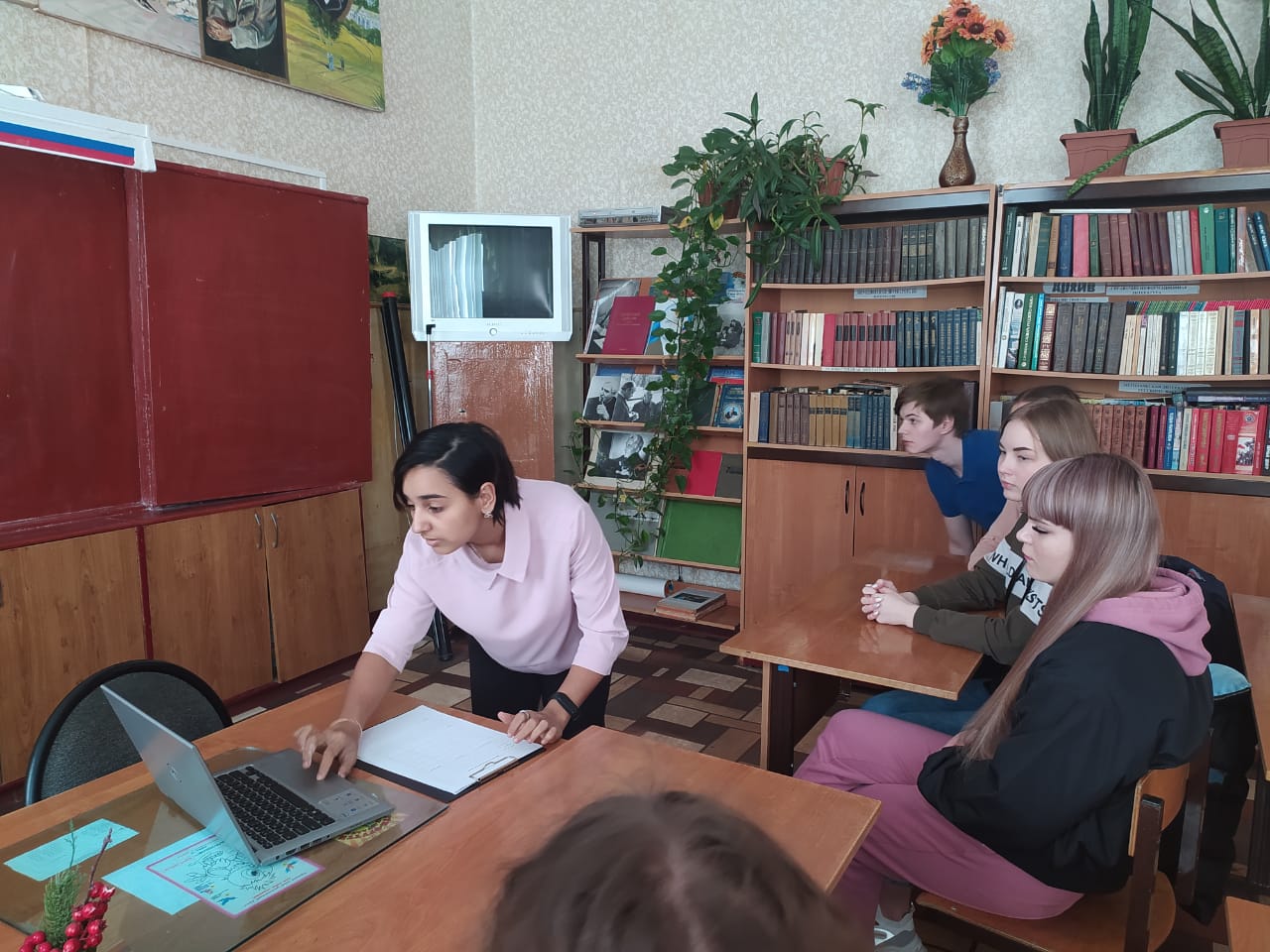 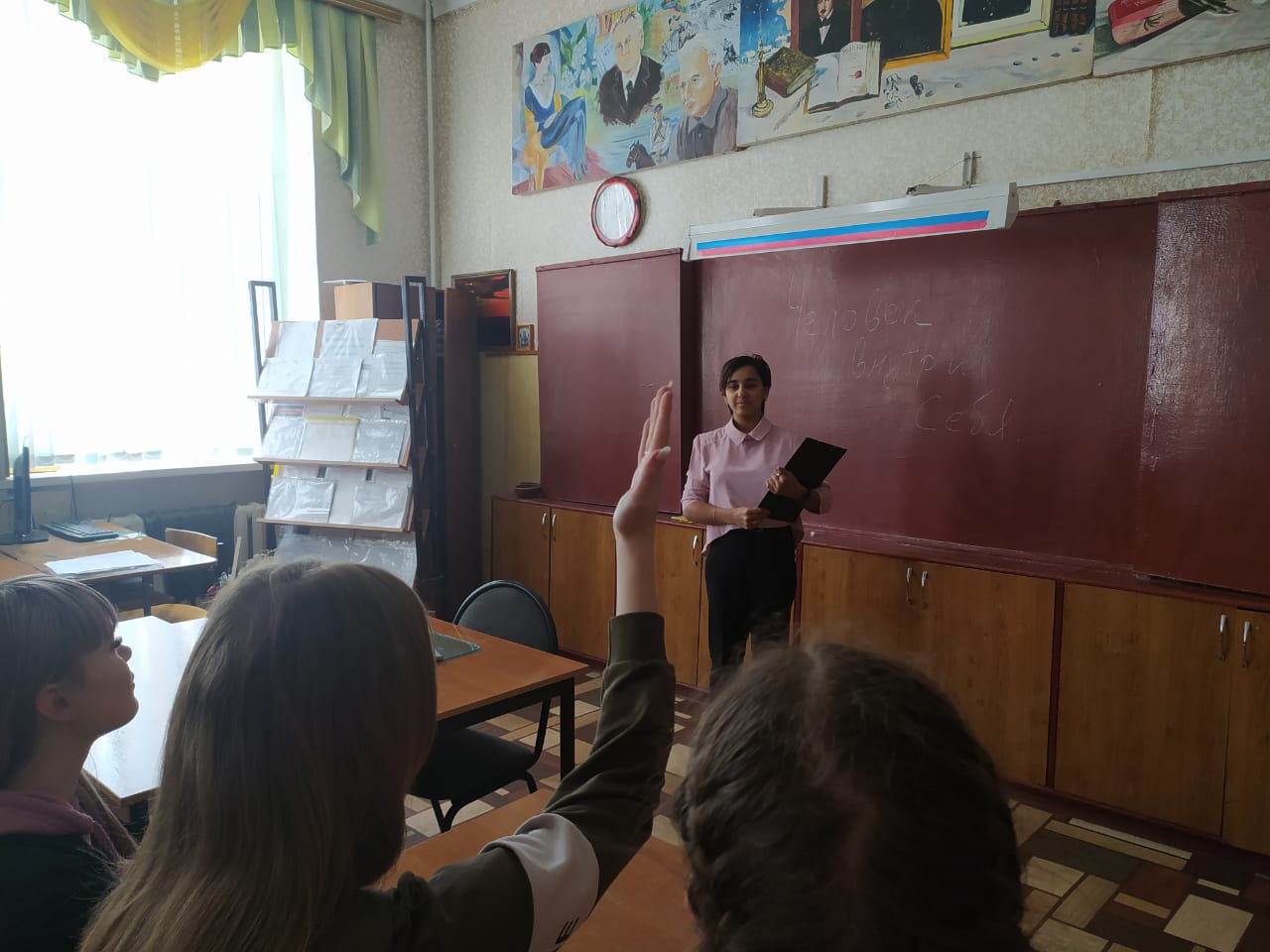 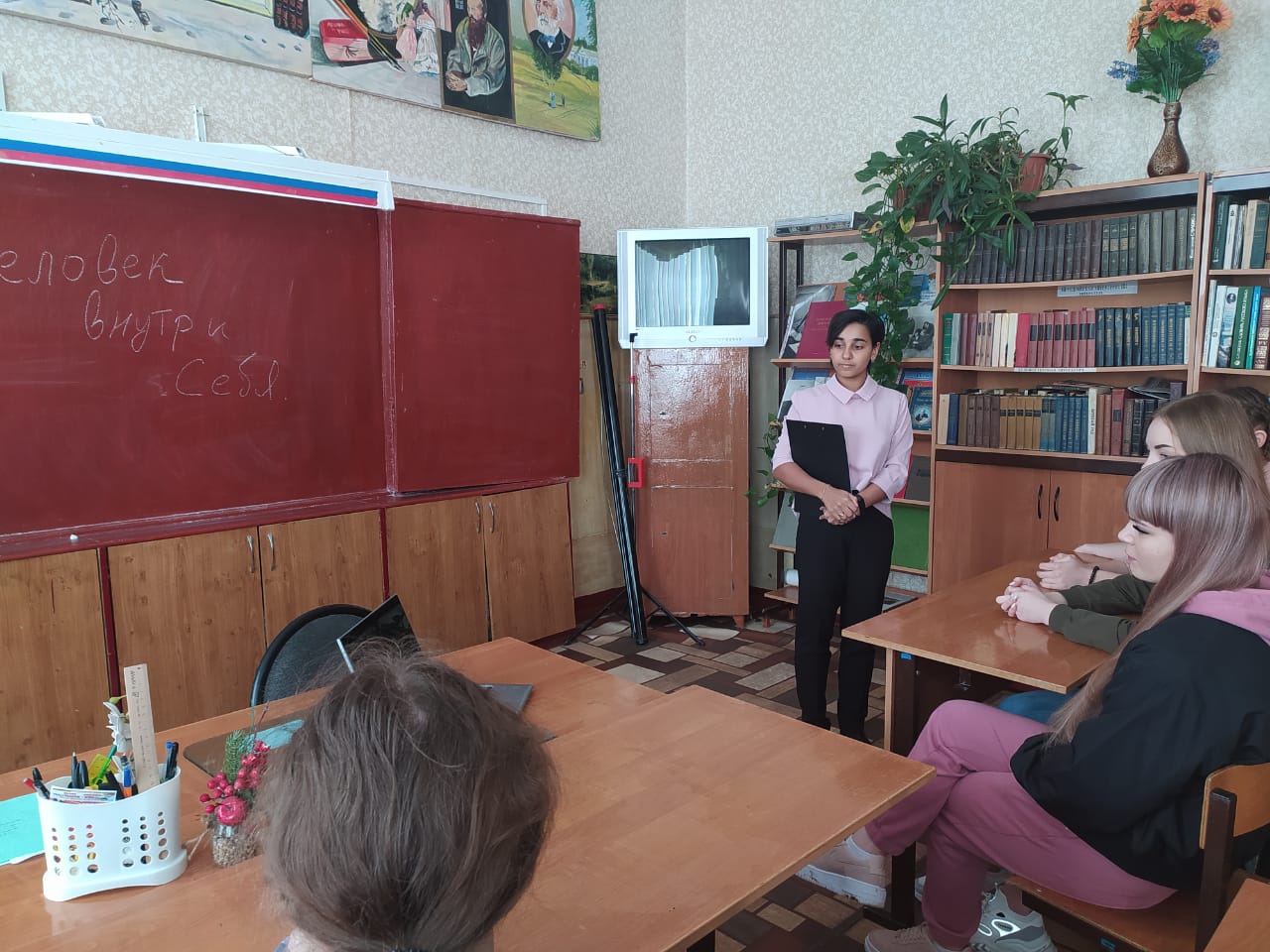 